Πρόγραμμα πλήρους φοίτησης 	Πρόγραμμα Μερικής φοίτησης   	(Παρακαλούμε συμπληρώστε με √)ΑΙΤΗΣΗ1. ΠΡΟΣΩΠΙΚΑ ΣΤΟΙΧΕΙΑΕπώνυμο (με ΚΕΦΑΛΑΙΑ)	:	_______________________________________________Όνομα				:	_______________________________________________Όνομα πατέρα			:	_______________________________________________Τόπος και έτος γεννήσεως		:	_______________________________________________Εθνικότητα			:	_______________________________________________Αρ. Ταυτότητας ή Διαβατηρίου	:	_______________________________________________Οικογενειακή κατάσταση		:	_______________________________________________Διεύθυνση Αλληλογραφίας	:	_______________________________________________Αρ. Τηλεφώνου			:	_______________________________________________Αρ. Φαξ				:	_______________________________________________Παρακαλούμε, αν είναι δυνατόν, να αναγράψετε την πηγή απ’την οποία πληροφορηθήκατε για το πρόγραμμα αυτό:_________________________________________________________________Αναφέρατε τα επιστημονικά και επαγγελματικά ενδιαφέροντα και τους λόγους για τους οποίους ενδιαφέρεστε να αποκτήσετε το μεταπτυχιακό δίπλωμα ειδίκευσης στην «Αναλογιστική Επιστήμη και Διαχείριση Κινδύνων»._________________________________________________________________________________________________________________________________________________________________________________________________________________________________________	2. ΓΝΩΣΗ ΤΗΣ ΑΓΓΛΙΚΗΣΟι υποψήφιοι θα πρέπει να διαθέτουν αποδεικτικό γνώσης της Αγγλικής γλώσσας επιπέδου Β2. 3. ΤΙΤΛΟΙ ΣΠΟΥΔΩΝΝα αναφερθούν παρακάτω οι τίτλοι σπουδών σας, ο βαθμός αποφοιτήσεως, το Πανεπιστήμιο, ο χρόνος φοιτήσεως, τα βασικά αντικείμενα σπουδών και τα δευτερεύοντα αντικείμενα. Επικυρωμένο αντίγραφο πτυχίου/διπλώματος και επικυρωμένο πιστοποιητικό αναλυτικής βαθμολογίας (με ακριβή μέσο όρο) θα πρέπει να συνοδεύουν την αίτηση ή αν δεν έχουν αποκτηθεί ακόμη να σημειωθεί αυτό και να σταλούν πριν από την ημερομηνία αξιολογήσεως των αιτήσεων των υποψηφίων.4. ΕΠΑΓΓΕΛΜΑΤΙΚΟΙ ΤΙΤΛΟΙΑντίγραφα των επίσημων εγγράφων των τίτλων που απονεμήθηκαν στον υποψήφιο πρέπει να συνοδεύουν αυτή την αίτηση ή πάντως να προσκομισθούν πριν από την ημερομηνία αξιολογήσεως των υποψηφίων.  Να αναφερθούν, στο χώρο που ακολουθεί, οι τίτλοι που απονεμήθηκαν, ειδικά μετά από εξετάσεις, χωρίς να αποκλείονται και οι άλλοι τίτλοι.5. ΑΠΑΣΧΟΛΗΣΗ ΚΑΙ ΕΜΠΕΙΡΙΑΠαρακαλούμε δώστε λεπτομέρειες και την επαγγελματική εμπειρία σας (αν είναι απαραίτητο και σε ξεχωριστό φύλλο ή στο χώρο που δίδεται στο τέλος αυτού του εντύπου.6. ΑΙΤΗΣΕΙΣ ΓΙΑ ΜΕΤΑΠΤΥΧΙΑΚΑ ΣΕ ΑΛΛΑ ΙΔΡΥΜΑΤΑ7. ΣΥΣΤΑΣΕΙΣΟνοματεπώνυμο, θέση και διεύθυνση δύο Πανεπιστημιακών ή ενός Πανεπιστημιακού και ενός εργοδότη (αν υπάρχει ή υπήρξε εργοδότης).  Οι συστατικές επιστολές θα πρέπει να είναι σε σφραγισμένο και υπογεγραμμένο στο σημείο σφραγίσεως φάκελλο και θα συνοδεύουν την αίτηση ή θα αποστέλλονται χωριστά από τους συνιστώντες, στη γραμματεία του μεταπτυχιακού προγράμματος, πριν την ημερομηνία αξιολογήσεως των υποψηφίων.8. ΠΡΟΣΘΕΤΕΣ ΠΛΗΡΟΦΟΡΙΕΣΟι υποψήφιοι μπορούν να χρησιμοποιήσουν αυτό το μέρος για να συμπληρώσουν τις προηγούμενες απαντήσεις τους ή να αναφέρουν περισσότερες, σχετικές με την αίτησή τους πληροφορίες.9. ΑΠΑΡΑΙΤΗΤΑ ΔΙΚΑΙΟΛΟΓΗΤΙΚΑΑυτή η αίτηση συνοδεύεται από τα ακόλουθα δικαιολογητικά (τοποθετήστε x στα αντίστοιχα τετράγωνα:Δηλώνω ότι :Τα στοιχεία που αναφέρω στην παρούσα αίτηση και τα συνημμένα δικαιολογητικά είναι πλήρη και ακριβή. Το ποσό της προκαταβολής που θα καταβάλλω για την κατοχύρωση της θέσης μου στο Π.Μ.Σ. δεν επιστρέφεται.Έχω διαβάσει, κατανοήσει και συναινώ με το περιεχόμενο της «Πολιτικής Προστασίας των Προσωπικών Δεδομένων» των αιτήσεων των υποψηφίων μεταπτυχιακών φοιτητών του Τμήματος  Στατιστικής και Ασφαλιστικής του Πανεπιστημίου Πειραιώς που επισυνάπτεται στο τέλος της παρούσας αίτησης, και τους σύμφωνους προς αυτή, αλλά και τον ισχύοντα Κανονισμό του Π.Μ.Σ., σκοπούς επεξεργασίας των προσωπικών δεδομένων μου.Υπογραφή ___________________________	Ημερομηνία_____________________________Η αίτηση γίνεται ΜΟΝΟ ηλεκτρονικά στη διεύθυνση actuarial-sta@unipi.grΠΟΛΙΤΙΚΗ ΠΡΟΣΤΑΣΙΑΣ ΠΡΟΣΩΠΙΚΩΝ ΔΕΔΟΜΕΝΩΝΟ Ευρωπαϊκός Γενικός Κανονισμός Προστασίας Δεδομένων (GDPR – ΕΕ 2016/679) τέθηκε σε πλήρη εφαρμογή στις 25 Μαΐου 2018. Στο πλαίσιο αυτό θα θέλαμε να σας ενημερώσουμε ότι, προβήκαμε σε ανανέωση των όρων που διέπουν τη διαδικασία υποβολής αιτήσεων στα Π.Μ.Σ. του Τμήματος Στατιστικής και Ασφαλιστικής Επιστήμης του Πανεπιστημίου Πειραιώς. Οι βασικές αλλαγές αφορούν στην Προστασία των Προσωπικών Δεδομένων, ώστε να ικανοποιούνται οι προϋποθέσεις που θέτει ο Ευρωπαϊκός Κανονισμός Προστασίας Δεδομένων (GDPR – ΕΕ 2016/679).1. Συλλογή και επεξεργασία προσωπικών δεδομένων Κατά την υποβολή αιτήσεων υποψηφιότητας στα Π.Μ.Σ. του Τμήματος Στατιστικής και Ασφαλιστικής Επιστήμης συλλέγονται, διατηρούνται και επεξεργάζονται προσωπικά δεδομένα των αιτούντων. Τα ακριβή δεδομένα που συλλέγονται είναι τα ζητούμενα από την ως άνω αίτηση υποψηφιότητας. 2. Σκοπός επεξεργασίας προσωπικών δεδομένων Η συλλογή και επεξεργασία των προσωπικών δεδομένων γίνεται αποκλειστικά για τους παρακάτω σκοπούς:2.1. Υποβολή και αξιολόγηση αιτήσεων υποψηφιότηταςOι υποψήφιοι υποβάλλουν αίτηση υποψηφιότητας στα Π.Μ.Σ. του Τμήματος Στατιστικής και Ασφαλιστικής Επιστήμης του Πανεπιστημίου Πειραιώς και αξιολογούνται από την Επιτροπή Αξιολόγησης Υποψηφίων στην οποία και θα διαβιβαστούν τα στοιχεία των αιτήσεων.2.2. Διαβίβαση στοιχείων επιτυχόντων Για τους επιτυχόντες υποψηφίους, τα στοιχεία των αιτήσεών τους θα διαβιβαστούν στις αρμόδιες ακαδημαϊκές και οικονομικές υπηρεσίες του Πανεπιστημίου Πειραιώς, σύμφωνα με τα προβλεπόμενα στον ισχύοντα Κανονισμό των Π.Μ.Σ.. Ο σκοπός της διαβίβασης αφορά στην ακαδημαϊκή και οικονομική διαχείριση των νέων μεταπτυχιακών φοιτητών του Τμήματος Στατιστικής και Ασφαλιστικής Επιστήμης. 2.3 Επεξεργασία αναγκαία για τη διασφάλιση έννομου συμφέροντοςΤα δεδομένα που υποβάλλουν οι υποψήφιοι μεταπτυχιακοί φοιτητές στο Πληροφοριακό Σύστημα θα διατηρούνται και θα επεξεργάζονται στο βαθμό που απαιτείται για τη θεμελίωση, άσκηση ή υποστήριξη νομικών αξιώσεων. 3. Χρονικό διάστημα διατήρησης προσωπικών δεδομένων Τα προσωπικά δεδομένα των επιτυχόντων μεταπτυχιακών φοιτητών διατηρούνται επ’ αόριστον.Οι αιτήσεις των υποψηφίων που δεν έγιναν δεκτοί σε κάποιο ΠΜΣ του Τμήματος Στατιστικής και Ασφαλιστικής Επιστήμης διαγράφονται/καταστρέφονται  μετά την πάροδο ενός (1) ακαδημαϊκού έτους.4. Δικαιώματα χρηστώνΤο Τμήμα Στατιστικής και Ασφαλιστικής Επιστήμης του Πανεπιστημίου Πειραιώς διασφαλίζει τα δικαιώματα των υποψηφίων μεταπτυχιακών φοιτητών σχετικά με την επεξεργασία των προσωπικών δεδομένων τους και φροντίζει την διευκόλυνση της άσκησης των δικαιωμάτων τους. Οι υποψήφιοι έχουν δικαίωμα να ζητήσουν: πρόσβαση στα προσωπικά τους δεδομένα και πληροφορίες σχετικά με το ποια δεδομένα τους επεξεργαζόμαστε, τους σκοπούς της επεξεργασίας, τους αποδέκτες και τη διάρκεια της επεξεργασίας,διόρθωση των προσωπικών τους δεδομένων σε περίπτωση που είναι ανακριβή ή ελλιπή,διαγραφή των προσωπικών τους δεδομένων εφόσον συντρέχουν οι νόμιμες προϋποθέσεις,περιορισμό της επεξεργασίας των προσωπικών τους δεδομένων μόνο για συγκεκριμένους σκοπούς,φορητότητα των δεδομένων τους, δηλαδή να λάβουν τα δεδομένα που έχουν παράσχει σε δομημένο, κοινώς χρησιμοποιούμενο μορφότυπο ή να ζητήσουν την απευθείας αποστολή τους σε τρίτο,να ανακαλέσουν οποιαδήποτε στιγμή τη συγκατάθεσή τους για την επεξεργασία των προσωπικών τους δεδομένων, συμπεριλαμβανομένης της αυτοματοποιημένης επεξεργασίας τους για τη διαμόρφωση του προφίλ τους. Στην περίπτωση αυτή, θα διακοπεί η επεξεργασία τους από εμάς, χωρίς αυτό να επηρεάζει τη νομιμότητα κάθε επεξεργασίας μέχρι την ανάκληση της συγκατάθεσής τους.Τέλος, εάν θεωρείτε ότι παραβιάζονται τα δικαιώματά σας έχετε το δικαίωμα να προσφύγετε στην Αρχή Προστασίας Δεδομένων Προσωπικού Χαρακτήρα (www.dpa.gr, 2106475600).ΠΑΝΕΠΙΣΤΗΜΙΟ ΠΕΙΡΑΙΩΣΤΜΗΜΑ ΣΤΑΤΙΣΤΙΚΗΣ &ΑΣΦΑΛΙΣΤΙΚΗΣ ΕΠΙΣΤΗΜΗΣΠΡΟΓΡΑΜΜΑ ΜΕΤΑΠΤΥΧΙΑΚΩΝ ΣΠΟΥΔΩΝ ΣΤΗΝ «ΑΝΑΛΟΓΙΣΤΙΚΗ ΕΠΙΣΤΗΜΗ ΚΑΙ ΔΙΑΧΕΙΡΙΣΗ ΚΙΝΔΥΝΩΝ»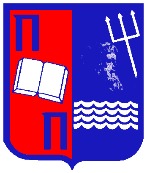 UNIVERSITY OF DEPARTMENT OF STATISTICS AND INSURANCE SCIENCEPOSTGRADUATE PROGRAM IN «ACTUARIAL SCIENCE AND RISK MANAGEMENT»Κάτοχος πτυχίου αγγλόφωνου πανεπιστημίου:Lower:Έτος αποκτήσεως:Proficiency:Έτος αποκτήσεως:ΤίτλοςσπουδώνΒαθμός ήκατηγορίαΠανεπιστήμιοή άλλοίδρυμαΔιάρκειαΦοιτήσεως(από/έως)ΒασικάαντικείμεναΔευτερεύοντα αντικείμεναΕπαγγελματικός τίτλοςΊδρυμα ή ΟργανισμόςΗμερομηνία ΑποκτήσεωςΚάτω από 2 χρόνια5-7 χρόνια2-3 χρόνια7-10 χρόνια3-5 χρόνια10 ή περισσότερα χρόνιαΘέσηΦύση ΕργασίαςΕργοδότηςΧρόνος απασχόλησης1.2.3.ΟΝΟΜΑΤΕΠΩΝΥΜΟ 1.ΟΝΟΜΑΤΕΠΩΝΥΜΟ 1.ΟΝΟΜΑΤΕΠΩΝΥΜΟ 2.ΟΝΟΜΑΤΕΠΩΝΥΜΟ 2.ΘέσηΘέσηΔιεύθυνσηΔιεύθυνσηΤηλέφωνοΤηλέφωνο1.Έντυπη αίτηση που δίνεται από τη γραμματεία του τμήματος2.Αναλυτικό βιογραφικό σημείωμα3.Αντίγραφο πτυχίου/διπλώματος4.Πιστοποιητικό αναλυτικής βαθμολογίας (με ακριβή μέσο όρο)5.Φωτοτυπία αστυνομικής ταυτότητας6.Δύο συστατικές επιστολές, κατά προτίμηση από μέλη Δ.Ε.Π. (όταν δεν αποστέλλονται ξεχωριστά από τους συνιστώντες)7.Αποδεικτικό γνώσης της αγγλικής γλώσσας (Lower/ProficiencyCambridge ή Michigan) ή εάν υπάρχει, αποδεικτικό λήψης πτυχίου από αγγλόφωνο πανεπιστήμιο.8.Επιστημονικές δημοσιεύσεις, διακρίσεις (εάν υπάρχουν)9.Αποδεικτικά επαγγελματικής εμπειρίας (εάν υπάρχουν)10.Αναλυτική έκθεση για τα επιστημονικά και επαγγελματικά ενδιαφέροντα και τους λόγους για τους οποίους ενδιαφέρονται για μεταπτυχιακές/διδακτορικές σπουδές.